Муниципальное бюджетное образовательное учреждение дополнительного образования«Центр «Ровесник»Дополнительная  общеобразовательная  общеразвивающая программа«Душа поёт»художественной направленностиВозраст обучающихся: 6 – 18 летСрок реализации программы: 5 летБазовый, стартовый уровень.                                                   Разработчик: Пономарева Татьяна Алексеевна                                                               педагог дополнительного образования                                                               высшей квалификационной категорииИжевск 2019Пояснительная записка.Данная дополнительная общеобразовательная общеразвивающая программа «Душа поёт» имеет художественную направленность. Составлена на основе различных методических пособий: таких, например, как- система Огороднова, Емельянова, Цукановой, поэтому является модифицированной.Человек наделен от природы особым даром – голосом. Это голос помогает человеку общаться с окружающим миром, выражать свое отношение к различным явлениям жизни. Певческий голосовой аппарат – необыкновенный инструмент, таящий в себе исключительное богатство красок и различных оттенков. Пользоваться певческим голосом человек начинает с детства по мере развития музыкального слуха и голосового аппарата. С раннего возраста дети чувствуют потребность в эмоциональном общении, испытывают тягу к творчеству. Приобщение детей к певческому искусству способствует развитию их творческой фантазии.Данная программа составлена для вокального объединения, для детей, которые хотят научиться петь и свободно держаться на сцене. Главное – это ощущение уверенности, внутренней свободы, в которое включается совершенствование исполнительских навыков и развитие творческих способностей детей, стремление к духовному обогащению средствами и возможностями музыкального искусства посредством вокала, а затем уже достижение высокого уровня мастерства.Несмотря на многообразие приемов и взглядов на методику воспитания певца, общие закономерности развития поющего и его голоса едины.Творчество детей и подростков – это своеобразная сфера их духовной жизни, их самовыражение и самоутверждение, ярко раскрывающее их индивидуальность и, как следствие, их естественное стремление к пению, отсюда актуальность  программыПрограмма создает условия для интенсивной социальной адаптации детей и направлена на: - создание условий для реализации творческих способностей каждого ребенка, дает  возможность каждому проявить себя, почувствовать успешным.- повышение психологической готовности ребёнка к включению в образовательную деятельность; - знакомство с основами профиля творческой деятельности; - диагностику уровня его общих и специальных способностей; Особенности содержания программыНовизна программы заключается в синтезе искусств (вокала и хореографии). Сегодня невозможно представить исполнителя эстрадной песни, не обладающего хореографическими навыками. Развитие у детей сценической хореографии  помогает детям свободно и раскрепощенно держаться на сцене, более ярко и выразительно донести до зрителей характер исполняемых песен. Используя на занятиях элементы танца, дети учатся выражать свои музыкально-образные впечатления, дифференцированно владеть своим телом, двигаться пластично и красиво, выражать характер песни с помощью танцевальных движений эмоционально, выразительно. Молодое поколение хорошо чувствует и интуитивно верно начинает двигаться под музыку, тем самым развивая музыкальный вкус. Также в программу включены беседы о музыкальной культуре(4-5 год обучения), где дети могут высказать своё мнение, услышать мнение других ребят, мнение педагога и сделать для себя определённые выводы.Адресат программыПрограмма разработана с учётом возрастных психологических особенностей детей, рассчитана на возраст обучающихся от 6 до 18 лет.Возрастные особенности детей, участвующих в реализации программы.  Строение органов голосообразования детей отличается от аналогичных  органов взрослого человека:-гортань расположена выше, чем у взрослых;   С целью охраны детского голоса следует:-учитывать певческий диапазон ребёнка при подборе певческого репертуара и использовать для исполнения произведения, доступные по диапазону для конкретного ребёнка;-объём лёгких небольшой;-голосовая  мышца практически не сформирована и ещё не способна в должной мере регулировать работу голосовых связок, которые при пении колеблются у детей   только своими краями, смыкаясь неполно, оставляя небольшую щель по всей длине.Кроме того, певческий голос ребенка характеризуется особой лёгкостью, нежностью, небольшой силой звучания, высоким головным резонированием, и поэтому детям вредят крик, громкое пение, шёпот.-осторожно использовать крайние звуки его рабочего диапазона, так как с приближением к нижнему и верхнему отрезкам диапазона заметно ухудшается дикция.-беречь голос ребёнка от ненужного перенапряжения (не петь долго, не просить петь громче, не повторять бесцельно песню и т.д.)   Правильное звучание голоса ребёнка соответствует таким понятиям, как   звонкое и лёгкое по тембру, негромкое (умеренное по силе, нефорсированное), ровное по формированию гласных на разных участках диапазона, в близкой вокальной позиции.   Как известно, в процессе пения участвуют различные группы мышц (лица, шеи, дыхательных органов). Если эти мышцы длительно подвергать правильной голосовой тренировке, то движения могут стать автоматическими , т.е. устойчивыми навыками ,формирующими правильное звукообразование.У  дошкольников и младших школьников  (6– 10 лет)    У детей  дошкольного и младшего школьного возраста сила голоса невелика, индивидуальные тембры почти не проявляются. Ограничен и диапазон голоса, редко выходящий за пределы октавы. Голосовой аппарат в этом возрасте может работать как в фальцетном, так и в грудном режиме. Однако с позиции охраны голоса целесообразно использовать фальцет и лёгкий микст. Этому голосообразованию соответствует лёгкое серебристое, преимущественно головное, звучание. Работу по организации звука целесообразно строить на игровой основе.Голоса детей 11-14лет становятся более сильными, расширяется диапазон, ярче проявляются различия в тембровой окраске. Этот возрастной период считается временем расцвета детского голоса. Основные вокальные навыки дети должны получить именно в этом возрасте и до наступления мутации. Здесь ведётся кропотливая работа над воспитанием культуры звука, овладением различными манерами эстрадного пения (рок, джаз, блюз, кантри, и пр.), развитием вокального слуха и музыкально-образного мышления.Подростковый возраст (15-18 лет)– это возраст интенсивного формирования нравственных ориентиров, представлений, убеждений, принципов, которыми подростки начинают руководствоваться в своём поведении и которые формируются под влиянием окружающей действительности. С психологической точки зрения этот возраст определяется как возраст общения. Центральным психологическим новообразованием данного возраста выступает возникающее у подростков чувство взрослости, как форма проявления самосознания, позволяющая им идентифицировать себя со взрослыми, находить образцы для подражания. Оценка и самооценка – доминирующее звено психической жизни подростка.Образовательная область – вокальное мастерство.Уровень освоения – общекультурный.Форма организации учебно - воспитательного процесса: - групповая    - индивидуальная.Форма обучения:- очная.Сроки реализации программы. Данная программа по эстрадному вокалу   рассчитана на 5 лет обучения детей от 6-18 лет.3  год обучения - групповые занятия 2 часа в неделю, индивидуальные занятия для детей, проявляющих повышенный  интерес 1 час в неделю. 4-5 год обучения групповые занятия 3часа в неделю, индивидуальные занятия для детей, проявляющих  повышенный интерес 1 час в неделю.Наполняемость групп:1,2 год обученияОжидаемое минимальное число детей -8 человекМаксимальное  число детей – 12 человек 3,4,5 год обученияОжидаемое минимальное число детей -8 человекМаксимальное  число детей – 10 человек Дополнительная общеразвивающая программа «Душа поёт» обеспечивает вариативность обучения за счет введения вариативной части в учебный план (имеет инвариантную и вариативную части).  Инвариантная часть включает общие базовые темы, необходимые для всех категорий учащихся.  Вариативная часть предполагает обучение одаренных учащихся, учащихся, проявляющих повышенный интерес к эстрадному вокалу. Такой подход к содержанию образовательной деятельности позволяет индивидуализировать процесс обучения в рамках общего количества отведенных часов. Занятия проходят в форме как групповых, так и индивидуальных занятий.    Учебные занятия – это групповые занятия, которые проводятся 2 раза в неделю в объеме по 1 часу, итого по 84 часа в год (1 – 3 год обучения), 3 часа в неделю, итого 126 часов (4-5 год обучения).  Для детей, проявляющих повышенный интерес -  программой предусматривается вариативная часть – вокальные занятия (индивидуальные), на которые выделяется 1 час в неделю, что составляет 42 часа в год, для всех годов обучения. Основанием для изучения вариативной части учебного плана является активное участие в конкурсах и фестивалях международного, всероссийского, регионального и муниципального уровня. Индивидуальная работа с обучающимися проводится с целью самообразования и дальнейшего развития.В процессе обучения используются все этапы усвоения знаний: понимание, запоминание, применение знаний по правилу и решению творческих задач. Помимо учебной и творческой деятельности в учебно-тематический план заложены часы на участие в мероприятиях районного, городского и республиканского уровней, самостоятельная работаЦель данной программы – развить  вокально-исполнительские навыки, через познание внутренней свободы, а также усвоение музыкально-теоретических знаний, как основы музыкальной культуры. Цель, направленная на воспитание культурной, духовно полноценной личности, требует выполнение конкретныхЗадач:Образовательных:-  формирование у детей и подростков интереса к искусству вокала; - приобретение практических навыков и умений при работе с голосовым аппаратом;-  научить применять полученные знания в практической деятельности;развивающих:-  владеть способами самоопределения в ситуациях выбора на основе собственных позиций; уметь принимать решения, брать на себя ответственность за их последствия, осуществлять действия и поступки на основе выбранных целевых и смысловых установок;- владеть элементами художественно-творческих компетенций слушателя, исполнителя, зрителя;- самостоятельно искать, извлекать, систематизировать, анализировать и отбирать необходимую для решения учебных задач информацию, организовывать, преобразовывать, сохранять и передавать ее, уметь осознанно воспринимать информацию, распространяемую интернетом;воспитательных:-прививать эмоциональную отзывчивость к музыке, способность понимать, переживать и передавать зрителю ее содержание;-  создавать условия для творческого использования  полученных умений и практических навыков;- воспитывать нравственные качества личности учащихся на основе коллективного творчества.Содержание и материал программы организованы по принципу дифференциации в соответствии со следующими уровнями сложности:«Стартовый уровень» - Предполагает использование и реализацию общедоступных и универсальных форм организации материала, минимальную сложность предлагаемого для освоения содержания программы в первый год обучения.    В первый год обучения дети вовлекаются в мир фантазии и воображения, для раскрепощения, выполняя несложные и понятные задания. Только затем начинается непосредственная работа  по развитию голосового аппарата. «Базовый уровень» - Предполагает использование и реализацию таких форм организации материала, которые допускают освоение специализированных знаний и языка, гарантированно обеспечивают трансляцию общей и целостной картины в рамках содержательно-тематического направления программы во второй и третий год обучения. На второй –третий  год обучения ставятся более сложные задачи в области вокала и осмыслений действий на сцене.В четвертый – пятый год обучения реализуется активная исполнительская деятельность  перед  зрительской аудиторией, воплощение накопленного опыта в конкретной творческой работе. Закрепление навыков подготовки голосового аппарата к звучанию: дыхательная, артикуляционная, разминка.Совершенствование навыков вокального мастерства в процессе работы над репертуаром:- развитие волевых качеств, собранности, чувства ответственности в процессе работы над произведением;- развитие художественного вкуса через знакомство с историей эстрадного вокала; Закрепление, развитие и реализация накопленных навыков в творческой и исполнительской деятельности.ПЕРВЫЙ ГОД ОБУЧЕНИЯ.\Цель: Научить детей петь в ансамбле.Задачи: Познакомить с элементарными музыкальными терминами;Развить умение слышать высоту и силу звука;Воспитать чувство прекрасного с помощью искусства музыки.Планируемые умения и навыки:Предметные результатыЗнать элементарные музыкальные термины;уметь снимать зажатость и скованность.Развить звуковысотность;знать культуру поведения на сцене.Метапредметные умения, результаты:- владеть коммуникативными качествами;- быть требовательными к себе и ответственными за общее дело;- не бояться публичных выступлений.Личностное развитие:- развитие волевых качеств, собранности, чувства ответственности в процессе работы;- реализация накопленных навыков в творческой и исполнительской деятельности.Форма занятий:Занятия проходят в форме репетиций, в том числе и генеральных, бесед, игр, учебных, творческих, философских занятий.Формы контроля:Задание и собеседованиеКонтрольное упражнение, прослушиваниеПрогон, концерт, исполнениеУчебно-тематический план 1 года обученияСодержание1Вводное занятие. Знакомство с детьми. Требования к учащимся. Организационные вопросы. Техника безопасности. Прослушивание.2.Музыкальная культура.2.1.Средства художественной выразительности. Ансамбль.Теория: с французского ensevble – вместе, в русском языке наиболее соответствует «согласие». Ансамбль – это средство, дающее возможность направить усилие многих к единой цели и добиться художественного результата такой впечатляющей силы, на которую не способен ни один участник ансамбля самостоятельно.Работа над ансамблем сложна, т.к. чтобы его добиться нужно преодолеть все виды ансамбля:Высотно-интонационныйТемпоритмическийТембровойДинамическийАртикуляционныйПрактика:важно добиться, как говорят в вокальной методике, «чувства локтя» поющих.Этому способствуют такие упражнения, например,на одном звуке «Я пою, я расту, как прекрасно на лугу.» Динамика.Теория: Это средство выражения. Важно, чтобы дети знали грань между «p» и «f»,избегая форсирования звука.Практика:На примере канона Братец Яков.2.2.Исполнительские навыки.Забота о голосовом аппарате. Теория: Дети узнают, как правильно вести себя при пении: осанка, постановка при свободном владении тело, как беречь свой голосовой аппарат (питание, сон, физическое состояние певца, здоровый образ жизни, перепады температуры для певческого аппарата) и т.п.Дыхание.Теория:Основа хорошего звука – певческое дыхание. Ребёнок, обучающийся пению, осваивает следующую технику распределения дыхания, которая состоит из трех этапов: • короткий бесшумный вдох, не поднимая плеч; • опора дыхания. Детям объясняют, что необходимо набирать дыхание животом, зафиксировать его мышцами; пользоваться диафрагмой. • спокойное постепенное (без толчков) распределение выдоха при пении. Формирование певческого дыхания способствует физическому укреплению организма в целом. Это и гимнастика, и физкультура, когда сочетаются дыхательная гимнастика и мышечная нагрузка.Практика: Дети узнают понятия: 1.Постановки (опора, сравнение тела со строением цветка, положение головы, подбородка, плеч и ног.) 2.Дыхания (что такое диафрагма, типы и виды дыхания, бездействие плеч при вдохе,)3.Певческой позиции (что входит в артикуляционный аппарат, мышечная память, понятия мертвой верхней губы.)  4.Anime(«глаза –зеркало души», проживание образа произведения.) Чтобы овладеть искусством певческого дыхания помимо верно поставленных упражнений - нужно слышать и ощущать музыкально-поэтический образ и использовать дыхание, как средства воплощения этого образа.3.Вокально-интонационные упражнения Практика: Используются в качестве распевки. Упражнения идут по нарастающей: от простого к сложному, начиная от попевок со словами на одном, двух звуках и заканчивая упражнениями с названием сольфеджио. Например: ми-ме-ма-мо-му (на одном звуке) ;моя весна(по звукам трезвучия);бобик (на одном звуке в верхней тесситуре, эффект эхо)и т. д.Эти упражнения являются подготовительными и вспомогательными по отношению к вокальной работе. Упражнения делятся на несколько групп в зависимости от поставленных задач:Голосовые сигналы доречевой коммуникации (шип, сип, скрип, хрип, свист)Управление артикуляционной мускулатуройПроизвольное управление регистрами. Упражнения дают расширение диапазона, значительное увеличение силы звучания, яркости, большую певучесть звука, свободу, раскрепощенность певческого звучания и певческого процесса в целом. Например упражнение подражание-чайка. Или  по методике Ирины Цукановой – упражнение «Кошка» (уау- шипение)4.Работа над репертуаром. Репертуар. Репертуар подбирается, опираясь на вокальные навыки детей и тематику праздников. 4.2. Сценическая хореография. Постановка движений, отработка синхронности.5.Вариативная часть.5.1.Индивидуальная работа.Структура индивидуального занятияСодержание разделов индивидуального занятияВступление. Обсуждаются организационные моменты и здоровье поющего.Вокально-инструментальные упражнения. Используются в качестве распевки. В начале упражнения должны быть простыми и использоваться медленно, затем, по мере «роста» певца – упражнения усложняются. Это могут быть упражнения: гаммы, пассажи и арпеджио во всех видах традиционных и современных ладов с применением полиладовых образований. А также всевозможные попевки с названием нот и со словами.Работа над репертуаром. Каждый ребенок обладает своими достоинствами и недостатками, поэтому подбирать репертуар, а тем более работать над ним нужно исходя из его индивидуальных особенностей. Заключение. Закрепляется самое важное в данном занятии. Задается домашнее задание, напоминается о том, что нужно беречь свой голос.6.  Участие в мероприятиях. Участие в мероприятиях, согласно планам и положениям.ВТОРОЙ ГОД ОБУЧЕНИЯ.Цель: Развитие диапазона голоса ребенка, расширение кругозора.Задачи: Формирование певческо - слуховых и вокально-исполнительских навыков.Развитие дыхания, как одного из главных методов постановки голоса.Предполагаемые умения и навыки: Предметные результатыУмение пользоваться диафрагмальным, брюшным дыханием;Знать основы физиологии речевого и дыхательного аппарата;коллективность в выполнении заданий;знать основы гигиены голоса;управление своим вниманием;умение активизировать свою фантазию;начальное умение фиксировать и осмыслять особенности поведения в наблюдениях, собственных работах, произведениях искусства;Метапредметные умения, результаты:- использовать различные источники информации;- использовать теоретические знания и умения на практике;- владеть коммуникативными качествами;- быть требовательными к себе и ответственными за общее дело;- не бояться публичных выступлений, свободно вести себя на сцене.Личностное развитие:- развитие волевых качеств, собранности, чувства ответственности в процессе работы;- развитие художественного вкуса через последовательное усложнение репертуара;- реализация накопленных навыков в творческой и исполнительской деятельности.В конце учебного года дети смогут более свободно держать себя на сцене и узнают новые музыкальные термины, что расширит их кругозор.Форма занятий:Занятия проходят в форме репетиций, в том числе и генеральных, бесед, игр, учебных, творческих, философских занятийФормы контроля:Задание и собеседованиеКонтрольное упражнение, прослушивание, показПоказ, прогон, концерт, исполнениеОтчетный концерт, фестиваль.Учебно-тематический план 2 года обученияСодержание 1.Вводное занятие. Требования к учащимся. Организационные вопросы. Техника безопасности. Прослушивание.2.Музыкальная культура.2.1.Средства художественной выразительности. Дикция.Теория: «Хорошо сказанное слово -на половину спето!» (Ф.Шаляпин). Четкость и емкость дикции достижима лишь при экономных и точных артикуляционных движениях, даже в медленных темпах, для быстрых – это непреложный закон.Практика:Упражнениями для развития дикции являются скороговорки и песенки- потешки. Например: «Из под топота копыт, пыль по полю летит»(по терции вверх и вниз)Вокальную дикцию можно совершенствовать и при помощи «вокальных скороговорок». Это скороговорки соединенные с мелодией,  которые можно спеть. « Граф Парто играл в лото,а графиня Парто не знала про то, что  Граф Парто играл в лото,а графиня Парто не знала про то.»(гаммообразное движение.)Артикуляция. Теория: Артикуляционно-речевые органы певческого аппарата связаны с другими голосовыми органами и тесно с ними взаимодействуют. Главная функция – формирование певческих и речевых звуков и сочетание их в единое звучание. Движения, проводимые артикуляционными органами формируют гласные и согласные звуки, придают им разную окраску. На первоначальном этапе детям можно объяснить, что артикуляция – это очертание рта во время пения.Практика: Даются упражнения для показа разницы плоского, хорошего и далекого звука на примере песенки «Ехали медведи на велосипеде…»,скороговорки- «Бык тупогуб, тупогубенький бычок, у быка бела губа была тупа.» 2.2.Исполнительские навыки:Дыхание. Теория: Типы и виды дыхания. Самое простое в нашей жизни – это дыхание и самое сложное – это осознанное дыхание. Важно знать, как все происходит и уметь это контролировать. Практика: Здесь применяются упражнения на развитие и ровность дыхания: вдох,  длинный выдох с использованием шипящих согласных с, ш, ф, р, например упражнение Фффффффффффедя и тд.Универсальный план работы с вокалистами:
 1. Ознакомление с песней2. Работа над дыханием 3. Работа над образованием звука4. Работа над чистотой интонирования5. Работа над дикцией 6. Работа с фонограммой7.Средства художественной выразительности8.Работа  с микрофоном 9. Работа над сценическим имиджем.3.Вокально-интонационные упражнения. Практика: Вокальные упражнения предназначены для выработки элементарных навыков. Они являются основой певческой техники в сжатой, элементарной, наглядной и наиболее доступной форме. Однако, пользу они приносят лишь при соблюдении определенных условий:Поющие должны знать для чего поется данное упражнениеОстрота слухаМатериал для упражнений простой и легко запоминающийсяНе следует переходить к упражнениям большей сложности, не добившись успехов в меньшей.        Занятие по системе Огородного, а именно художественное трактование и телесные слоги дают еще более полное представление о музыкальной культуре (нотная грамота, элементы фразировки, кульминации, музыкальной формы .), что позволяет расширить голосовой диапазон детей.Например такие упражнения : «Лё-ли-лё.»(в квинте вверх и вниз,три раза.)  «Ма-а-а»(1-3-5-8-7-5-4-2-1ступени)«Прэ-а.»(5-6-4-5-3-4-2-3-1 ступени.) «Лап-тап-ти-ду, лап-пап-пап -па-ду.»(гаммообразное движение).4.Работа над репертуаром. 4.1.Репертуар.Репертуар подбирается, опираясь на навыки детей и тематику праздников. 4.2. Сценическая хореография. Постановка движений, отработка синхронности.5.Вариативная часть.5.1.Индивидуальная работа. Структура индивидуального занятияСодержание разделов индивидуального занятияВступление. Обсуждаются организационные моменты и здоровье поющего.Вокально-инструментальные упражнения. Используются в качестве распевки. В начале упражнения должны быть простыми и использоваться медленно, затем, по мере «роста» певца – упражнения усложняются. Это могут быть упражнения: гаммы, пассажи и арпеджио во всех видах традиционных и современных ладов с применением полиладовых образований. А также всевозможныепопевки с названием нот и со словами.Работа над репертуаром. Каждый ребенок обладает своими достоинствами и недостатками, поэтому подбирать репертуар, а тем более работать над ним нужно исходя из его индивидуальных особенностей. Заключение. Закрепляется самое важное в данном занятии. Задается домашнее задание, напоминается о том, что нужно беречь свой голос.6Участие в мероприятиях…Участие в мероприятиях, согласно планам и положениям.ТРЕТИЙ ГОД ОБУЧЕНИЯ.Цель: Свободное владение голосовым аппаратомЗадачи: Уметь исполнять a cappellaУметь филировать и наполнять звукУверенно и свободно держаться на сценеПредполагаемые умения и навыки:Предметные результатыУмение исполнять a cappella ; Пользоваться филировкой;Культура восприятия замечаний  советов педагога ;Применение полученных знаний в создании характера сценического образа;Умение вносить корректировки в исполнение своей партии ;Навык ответственности перед зрителем и искусством;Стремление к постоянному духовному совершенствованию, расширению своего культурного кругозора.Метапредметные умения, результатыОбучающиеся умеют:- использовать различные источники информации;- использовать теоретические знания и умения на практике;- владеть коммуникативными качествами;- быть требовательными к себе и ответственными за общее дело;- не бояться публичных выступлений, уверенно и свободно держаться на сцене;Личностное развитие:-	развитие волевых качеств, собранности, чувства ответственности в процессе работы над спектаклем;-	развитие художественного вкуса через последовательное усложнение репертуара;-	активная деятельность и участие в подготовке и проведении праздников и творческих программ;- реализация накопленных навыков в творческой и исполнительской деятельности.Ожидаемый результат:По окончании учебного года дети смогут владеть певческим дыханием и смогут свободно управлять своим голосом, уверенно держаться на сценеФорма занятий:Занятия проходят в форме репетиций, в том числе и генеральных, бесед, игр, учебных, творческих, философских занятийФормы контроля:Задание и собеседованиеКонтрольное упражнение, прослушивание, показПоказ, прогон, концерт, исполнениеОтчетный концертУчебно-тематический план 3 года обученияСодержание Вводное занятие. Требования к учащимся. Организационные вопросы. Техника безопасности.Музыкальная культура.Средства художественной выразительности. Кульминация. Теория: Является главным узлом и вершиной развития музыкальных событий в произведении. Виды кульминации. Важно верно найти кульминацию, подготовить ее, а после достижения вершины – как бы вдохнуть полной грудью. Практика:прослушав произведение, найти кульминацию.Фразировка.Теория: Это тончайшее средство интерпретации, обучить которому можно лишь до известных пределов, положенных дарованием ребенка. Фразировка неотъемлемо связана с текстом, особую выразительную роль играют цезуры, самая важная из которых та, что возникает после снятия последнего звука, когда реально отзвучавшая музыка еще продолжает жить в слухе. Длительность цезуры определяется темпом, глубиной и силой эмоционального напряжения музыки. Т.е. - задача исполнительской фразировки – делать одинаковое разным, а разное – единым, целым.Темпометроритм. Теория: Как в жизни скорость естественных движений человека зависит от его психофизического состояния, так и темп музыки определяется выражаемым его жизненным состоянием: чувствами, мыслями. Здесь речь пойдет об аналогичных изменениях (ritenuto и accelerando, menomosso и pirimosso, rubato). Темповое единство осуществляется путем точного возвращения в исходный темп и пульсации.Атака звука. Теория: Различают 5 видов атаки, в пении используются три. Владение твердой, мягкой и смешанной атакой является критерием вокального мастерства.Практика:Упражнения на нахождение узости гортанной, Ирины Цукановой.Исполнительские навыки. ДыханиеТеория:. Им заниматься необходимо регулярно, т.к. мышцы, которые задействованы при этом, можно натренировать или привить им мышечную память. Практика:Используются упражнения «медитации 7+3».О театральности исполнения.Теория: «Сперва я думал, что людям нужна песня, но скоро понял, что им нужен спектакль» (Луи Армстронг).Важно научить детей выражать чувства и мысли произведения как свои и страстно хотеть передать это слушателю и тогда свершится настоящее действие. Если зал мысленно не поет, то пение мертво. Работая над характером и содержанием песни, следует
— выразительно прочесть текст с логическими ударениями по фразам и предложениям.
— поработать над четкостью произношения согласных звуков в медленном, а затем в подвижном темпе. Текст учить отдельными частями, лучше совмещая с музыкальными фразами и предложениями. — хороших результатов можно достичь, проговаривая текст нараспев — речитативом. Выявить в песне и в каждой её части – куплете, предложении, фразе – кульминацию — самую яркую по динамике и накалу страстей точку. Полезно пропевать песню, а лучше отдельные части мысленно, контролируя исполнение внутренним слухом. Упражнения для развития воображения.2.3. Беседы о….…Теория: Укаждого искусства есть свой особый язык, свои выразительные средства. В живописи, например, такими средствами являются рисунок и краски. Умело пользуясь ими, художник создает картину. Поэт, сочиняя стихи, говорит с нами на языке слов, он пользуется стихотворной речью, рифмами. Поэтическое слово - это выразительное средство искусства поэзии. Основой танцевального искусства является танец, драматического - игра актеров. У музыки свой особенный язык - язык звуков. И у неё тоже есть свои выразительные средства: мелодия, ритм, размер, темп, лад, динамика, тембр и т.дГолосовом аппаратеДыхании (ощущение дыхания)Артикуляции (учет физиологических особенностей, артикуляционная работа — это правильное формирование гласных звуков. От правильного формирования гласных зависит умение петь связно, красивым, округлённым и ровным звуком.)Певческой позиции Звукоизвлечении (субтон, нос, твердое небо И.Цуканова.)Тембре голоса( это окраска звука, каждый человеческий голос имеет свою окраску, свой тембр; свой тембр имеет и каждый музыкальный инструмент. Благодаря тембру мы можем различить голос человека или музыкального инструмента, не видя его, а только слыша. Одно и тоже произведение, исполненное на разных инструментах, будет звучать по-разному.)Смысле произведений (выразительность и эмоциональность исполнения. Любое исполнение песни - эмоциональное переживание. Следует дать детям прочувствовать содержание, определить характер исполнения, распределить кульминационные зоны. Художественный образ, заложенный в песне, ставит перед детьми сложные исполнительские задачи, решаемые с помощью педагога.)Фонограмме (разнообразие аранжировки)Микрофоне  .(Основные приемы использования вокального микрофона при сольном пении. Основные приемы техники владения вокальным микрофоном.)Вокально-интонационные упражнения. Практика: Точная темпометроритмическая, интонационная и динамическая дисциплина является исходным и обязательным условием эффективности вокального упражнения. В противном случае вокальная работа теряет всякий смысл. Вокально-интонационные упражнения:На выдержанном звукеГаммообразныеАрпеджиообразныеНа разные скачкиВокализы, этюдыОтрывки из произведенийМогут быть использованы для отработки всех элементов вокальной техники: дыхание, атака звука, артикуляция, дикция, штрихи. Также и для развития голосового и динамического диапазона, выравнивания регистров, филировки и тд.Целью занятий этого раздела является решение координационных и тренажерных задач работы над голосом. Упражнения с движениями, например – шаги и хлопки.    Работа над репертуаром. 4.1 Репертуар. Репертуар подбирается, опираясь на вокальные навыки детей и тематику праздников. 4.2. Сценическая хореография. Постановка движений, отработка синхронности.5.Вариативная часть.5.1.Индивидуальная работа.Структура индивидуального занятияСодержание разделов индивидуального занятияВступление. Обсуждаются организационные моменты и здоровье поющего.Вокально-инструментальные упражнения. Используются в качестве распевки. В начале упражнения должны быть простыми и использоваться медленно, затем, по мере «роста» певца – упражнения усложняются. Это могут быть упражнения: гаммы, пассажи и арпеджио во всех видах традиционных и современных ладов с применением полиладовых образований. А также всевозможные попевки с названием нот и со словами.Работа над репертуаром. Каждый ребенок обладает своими достоинствами и недостатками, поэтому подбирать репертуар, а тем более работать над ним нужно исходя из его индивидуальных особенностей. Заключение. Закрепляется самое важное в данном занятии. Задается домашнее задание, напоминается о том, что нужно беречь свой голос.6.Участие в мероприятиях…Участие в мероприятиях, согласно планам и положениям.7.Заключительное занятие. Концерт для родителей, друзей, знакомых.                          ЧЕТВЁРТЫЙ ГОД ОБУЧЕНИЯ.Цель: Свободное владение голосовым аппаратомЗадачи: Уметь исполнять acappellaУметь филировать и наполнять звукСочетать в исполнении Уверенно и свободно держаться на сценеПредполагаемые умения и навыки:Предметные результатыУмение исполнять acappella ; Пользоваться филировкой;Культура восприятия замечаний  советов педагога ;Применение полученных знаний в создании характера сценического образа;Умение вносить корректировки в исполнение своей партии ;Навык ответственности перед зрителем и искусством;Стремление к постоянному духовному совершенствованию, расширению своего культурного кругозора.Метапредметные умения, результатыОбучающиеся умеют:- использовать различные источники информации;- использовать теоретические знания и умения на практике;- владеть коммуникативными качествами;- быть требовательными к себе и ответственными за общее дело;- не бояться публичных выступлений, уверенно и свободно держаться на сцене;Личностное развитие:-	развитие волевых качеств, собранности, чувства ответственности в процессе работы над спектаклем;-	развитие художественного вкуса через последовательное усложнение репертуара;-	активная деятельность и участие в подготовке и проведении праздников и творческих программ;- реализация накопленных навыков в творческой и исполнительской деятельности.Ожидаемый результат:По окончании учебного года дети смогут владеть певческим дыханием и смогут свободно управлять своим голосом, уверенно держаться на сценеФорма занятий:Занятия проходят в форме репетиций, в том числе и генеральных, бесед, игр, учебных, творческих, философских занятийФормы контроля:Задание и собеседованиеКонтрольное упражнение, прослушивание, показПоказ, прогон, концерт, исполнениеОтчетный концерт.Учебно-тематический план 4 года обученияСодержание 1Вводное занятие. Требования к учащимся. Организационные вопросы. Техника безопасности.2.Музыкальная культура.2.1Средства художественной выразительности.  Теория: Артикуляционный аппарат.   В процессе образования звука — и речевого, и певческого участвуют следующие органы речи: зубы, губы, язык, челюсти, мягкое и твердое небо, гортань, задняя стенка зева, маленький язычок и голосовые складки. Одни из этих органов выполняют активную роль, другие – пассивную. Активные звукообразующие органы: голосовые складки, язык, губы, мягкое небо, маленький язычок, нижняя челюсть.Пассивные звукообразующие органы: зубы, твердое небо, задняя стенка зева, верхняя челюсть.Все эти звукообразующие  органы называются артикуляционным аппаратом. А артикуляция – работа артикуляционного аппарата.Обучаясь вокалу, дети должны владеть специальной терминологией для общения ученика и преподавателя на профессиональном уровне. Вводить понятия нужно последовательно, объясняя значение каждого из них и демонстрируя иллюстрации, чтобы ребенку были понятными специальные слова.От артикуляционного аппарата, его натренированности, активности, подвижности зависит качество дикции. Главным условием хорошей дикции являются естественные, экономные и целесообразные движения всех выше перечисленных органов речи, которые и составляют артикуляционный аппарат.
Практика: Для выработки правильной артикуляции хорошо использовать скороговорки и распевки на небольшой звучности. Например: ПКТУ-ТПКУ,ПКТО-ТПКО,ПКТА-ТПКА; РЛУ-РЛО-РЛА-РЛЭ-РЛИ-РЛЫ;ЛРУ-ЛРО-ЛРА-ЛРЭ-ЛРИ-ЛРЫ. Теория:  Резонатор – часть голосового аппарата, который усиливает звук. Если бы не было резонаторов, то мы бы не слышали друг друга.
Певческий звук появляется в том момент, когда воздух, выдыхаемый из легких, прорывается через закрытую голосовую щель, и связки начинают колебаться. Резонаторы бывают головные и грудные: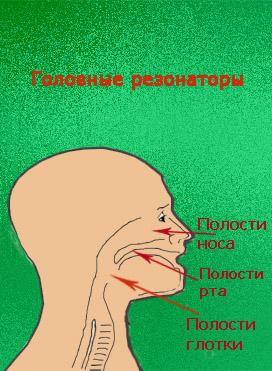 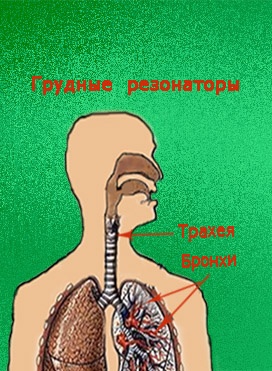 Звуки, которые издают голосовые связки можно сравнить с камертоном. Камерто́н (нем. Kammerton — «комнатный звук»)рисунок 1. — инструмент для фиксации и воспроизведения эталонной высоты звука[1], которая также называется словом «камертон». В исполнительской практике применяется для настройки музыкальных инструментов, хористов и др. Существуют механические, акустические и электронные камертоны.рисунок 1.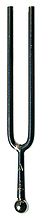        После удара камертон подносят к уху, чтобы услышать, так как камертон звучит очень тихо. Но если к камертону поднести резонатор, например, стеклянную банку, то звук усилится. Этот пример можно перенести на звучание голоса: связки – камертон, а в роли резонаторов выступают голова и грудная клетка.Если говорить о человеческом голосе как инструменте, то резонаторы – это полости, окруженные костными границами. Над гортанью находятся полости глотки, рта, носа. В этих полостях происходит резонанс, то есть звук, который появляется в гортани и исходит от голосовых связок, усиливается.Полости глотки, рта, носа являются как бы продолжением гортани и называются «надставной трубкой». Это так называемые верхние (головные) резонаторы.
Те резонаторы, которые находятся ниже гортани – в грудной клетке — трахея, бронхи — нижние резонаторы (грудные).Начинающему исполнителю необходимо понимание о природе возникновения и образования звука. Но для понимания нужны знания. Важно объяснить эти моменты учащимся. Оказывается , что приподнять можно только мягкое нёбо, и расположено оно дальше, чем твердое нёбо. Почему «мягкое»? Да потому, что на ощупь оно, действительно, мягкое. И оно может принять форму зевка. А твердое нёбо – это кость. И говори, не говори, все равно не приподнимется. Резонаторы не только усиливают звук, но и придают голосу определенную окраску – тембр, благодаря чему голоса отличаются друг от друга.
Верхняя часть диапазона нашего голоса связана с использованием головных резонаторов. Благодаря головному резонатору звук становится более полетным и звонким. Нижняя часть диапазона голоса связана с использованием грудных резонаторов, благодаря которым звучание становится более объемным и компактным. В средней части диапазона смешиваются свойства и головного, и грудного резонатора – это средний резонатор.Регистр — это часть диапазона голоса, звуки которого формируются определенным способом и имеют однородную окраску. А диапазон голоса – это объем звуков от самого нижнего до самого верхнего звука, которые поет исполнитель. Название регистра соответствует резонаторам, которым пользуется певец при пении определенной части диапазона. При пении высоких звуков используются головные резонаторы, и поэтому эта часть диапазона называются головным регистром. Низкие звуки диапазона поются с помощью грудного резонатора, и называются нижним, или грудным регистром. При пении средних звуков диапазона используются одновременно и головные, и грудные резонаторы и происходит смешивание. Это – средний, или смешанный регистр, или, как еще говорят, «микстовый» (у женских голосов).
Практика:Для выработки головного резонирования помогают сонорные согласные – л, м, н, р и гласные звуки – и, е, у, а также гласный э в сочетании с сонорными н, р, м – нэ, мэ, рэ.Умение пользоваться резонаторами – это умение направить звук в необходимую точку, в которой голос звучит лучше всего: при головном резонировании голос приобретает полетность и пение в высокой позиции – то, что ценно в звучании голоса. Головное резонирование обеспечивает голосу выносливость.
При пении с использованием грудных резонаторов появляется мощь, сила и собранность звука.2.2.Исполнительские навыки. Теория: Когда преподаватель хочет добиться пения с использованием верхних, головных резонаторов, он говорит о необходимости «петь в маску». Где же мысленно направлять звук. Практика: Для ощущения маски помогут упражнения – интонирование на звуки «м», «н». Эти согласные звуки, а также пение закрытым ртом вызовут ощущение вибрации на губах и переносице.находится эта маска? На выручку опять приходит воображение. Представьте участников карнавала, лица которых прикрыты масками. Вот в эту часть лица и нужно 2.3. Беседы о... Работа над художественным образом. Теория: Проблема раскрытия художественного образа, понимания замысла композитора и умение передать характерное для данного автора, данного жанра, данной эпохи – всегда актуальна в музыкальной педагогической работе. Как известно, суть музыкально-исполнительской деятельности состоит в том, чтобы творчески «прочесть» художественное произведение, раскрыть в своём исполнении то эмоционально-смысловое содержание, которое было заложено в него автором. Характер музыки, её эмоциональный смысл должны быть переданы максимально точно и убедительно: надо создать запоминающийся, эмоционально яркий музыкальный образ. В то же время творческим исполнение становится только в том случае, если в него привнесён собственный, пусть небольшой, но индивидуальный опыт понимания и переживания музыки, что придаёт интерпретации особую неповторимость и убедительность.Неотъемлемым звеном музыкальной культуры является исполнительское искусство, которое связано, прежде всего, с воспроизведением и созданием художественных ценностей. Вокальное искусство – особый вид искусства. В нём объединяются три составляющие: идея, заложенная в произведение автором музыки, идея автора текста и, наконец, – деятельность исполнителя, который должен выразить то, что заложено поэтом и композитором. Показателем исполнительского мастерства является способность убедительно раскрыть заложенный в произведении художественный образ.Трудность художественного пения, то есть пения, где главной задачей является создание музыкально-вокально-словесного образа, заключается в том, что певцу нужно решать одновременно множество задач. Певцу необходимо уметь совмещать в себе как бы два лица: одно – действующее, другое – наблюдающее за своими действиями. Он одновременно должен быть и певцом, и режиссером.Практика: Ознакомившись с произведением в целом, следует более подробно изучить поэтический текст, временно отделив его от музыки, чтобы не пропал смысл стихотворения, чтобы музыка не заслонила его красоту. Ибо совместно с музыкой текст перестает восприниматься как самостоятельная эстетическая ценность и преломляется только через музыку, хотя в конечном итоге именно в этом синтезе он и должен доходить до слушателя. В текст надо вчитаться, разобраться в его строении, выразительно продекламировать вслух. Верное, выразительное чтение текста, правильные акценты, выделение главных слов, четкое произношение ударных и смешанных гласных – все это должно найти свое место в последующем исполнении произведения.Музыкальный текст следует проанализировать с точки зрения формы, особенностей мелодического и гармонического склада и ритма, найти кульминацию, понять, как развивается мелодическая линия. Надо очень внимательно отнестись ко всем авторским ремаркам, обратив внимание на изменение темпа и ритма, на динамические оттенки, отдельные указания о характере исполнения.
3.Вокально-интонационные навыки. Например такие упражнения:  с закрытым ртом на «м» опевание 1 ступени, или на тпр развёрнутое трезвучие вверх и вниз.  Ещё одно из любимых упражнений – на слог стэй дэй дэй дэй дэй  (до 5 ступени вверх поступенно) дэй дэй дэй дэй  (вниз с 4ступени до 1)  (скачок на 5ступень)Дей (скачок 1 ступень)дей.4.Работа над репертуаром. 4.1 Репертуар. Репертуар подбирается, опираясь на вокальные навыки детей и тематику праздников. 4.2. Сценическая хореография. Постановка движений, отработка синхронности.                     ПЯТЫЙ ГОД ОБУЧЕНИЯ.Цель: Свободное владение голосовым аппаратомЗадачи: Уметь исполнять acappellaУметь филировать и наполнять звукСочетать в исполнении Уверенно и свободно держаться на сценеПредполагаемые умения и навыки:Предметные результатыУмение исполнять acappella ; Пользоваться филировкой;Культура восприятия замечаний  советов педагога ;Применение полученных знаний в создании характера сценического образа;Умение вносить корректировки в исполнение своей партии ;Навык ответственности перед зрителем и искусством;Стремление к постоянному духовному совершенствованию, расширению своего культурного кругозора.Метапредметные умения, результатыОбучающиеся умеют:- использовать различные источники информации;- использовать теоретические знания и умения на практике;- владеть коммуникативными качествами;- быть требовательными к себе и ответственными за общее дело;- не бояться публичных выступлений, уверенно и свободно держаться на сцене;Личностное развитие:-	развитие волевых качеств, собранности, чувства ответственности в процессе работы над спектаклем;-	развитие художественного вкуса через последовательное усложнение репертуара;-	активная деятельность и участие в подготовке и проведении праздников и творческих программ;- реализация накопленных навыков в творческой и исполнительской деятельности.Ожидаемый результат:По окончании учебного года дети смогут владеть певческим дыханием и смогут свободно управлять своим голосом, уверенно держаться на сценеФорма занятий:Занятия проходят в форме репетиций, в том числе и генеральных, бесед, игр, учебных, творческих, философских занятийФормы контроля:Задание и собеседованиеКонтрольное упражнение, прослушивание, показПоказ, прогон, концерт, исполнениеОтчетный концерт.Учебно-тематический план 5 года обученияСодержание 1.Вводное занятие. Требования к учащимся. Организационные вопросы. Техника безопасности.2.Музыкальная культура.2.1.Средства художественной выразительности. Работа над гибкостью голоса. Теория: Основным видом голосоведения в пении является кантилена, т.е. плавное, связное пение. Пение, распевание, распев предполагают владение плавным переходом от звука к звуку.Кантиленное, связное пение является основой вокальной музыки в любой национальной композиторской школе. Мы знаем замечательные кантиленные мелодии как итальянских, так и французских, немецких и других композиторов. Выдающиеся по красоте кантиленные мелодии мы находим у русских композиторов: у Глинки и Даргомыжского, у Римского-Корсакова и Чайковского, у Бородина и Мусоргского, у Рахманинова и Арен-ского и у многих других. Кантилена у русских композиторов органично связана с кантиленой наших русских протяжных песен. Кантиленные мелодии в каждой национальной школе имеют свои характерные особенности, связанные с национальным характером музыки, но техника кантиленного пения в принципе едина для всех вокальных школ. Практика: Кантиленное пение в вокализах или при вокализировании художественных произведений удается значительно легче, чем при пении со словом.Теория: Мелизм – это мелодическое украшение в музыке, будь то вокальная или инструментальная музыка. Мелизмы – это общий термин различных украшений мелодии, при которых мелодическая и ритмическая линия остаются неизменными. Рассмотрим основные: Трель. Это повторяющееся быстрое поочерёдное исполнение двух звуков. На нотном стане обозначается волнистой линией над основной нотой трели.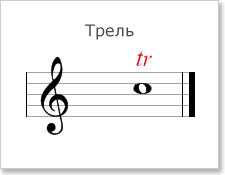  Форшлаг. Это короткий звук предшествующий основному. На нотном стане записывается маленькой нотой перед основным звуком. Бывает короткий, состоящий из одного звука, бывает длинный, состоящий из нескольких звуков. Также, форшлаги бывают перечёркнутыми и не перечёркнутыми. Перечёркнутые форшлаги исполняются быстро, не меняя длины основного звука, не перечёркнутые форшлаги делят основной звук по длительности вдвое. То есть исполняются за счёт длины основного звука.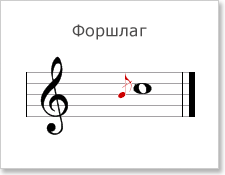 ФоршлагГруппетто. Это опевание основного звука сверху или снизу, состоящее из четырёх звуков, исполняющееся за счёт длительности основного звука.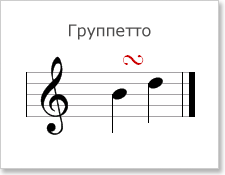 ГруппеттоМордент. Состоит из трёх звуков: основного, вспомогательного, основного. Существует два вида мордента: 1 – вспомогательный звук исполняется на секунду выше основного; 2 – вспомогательный звук исполняется ниже на секунду основного.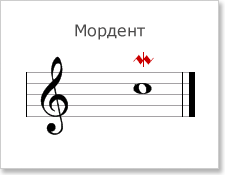 МордентМелизмы используются во многих музыкальных жанрах, они служат для украшения мелодии, наполнения её дополнительными элементами, чтобы разнообразить звучание, выразить необходимые эмоции, придать музыке неповторимый колорит. 2.2 Исполнительские    навыки Теория: Йодль – это тот вокальный прием, к которому обычно вокалист обращается в последнюю очередь. В переводе с баварского диалекта йодль означает «делать звук «йо». Иногда его называют тирольский йодль в честь австрийцев, населяющих одну из земель Австрии Тироль. Эти песни без слов альпийские пастухи использовали для перекличек на больших расстояниях в горах.Технику йодля также использовали и другие народы. Например, в персидской и азербайджанской культуре пение йодлем называется «тахрир», а в грузинской  - «криманчули». Даже африканские пигмеи использовали подобное йодлингу сложное многозвуковое пение. Итак, суть йодля в том, чтобы научиться резко и четко переходить с грудного регистра в фальцет. Интервал может быть разным  (кварта, секста, децима...). Йодль лучше всего петь в горах, где есть эхо. При фальцете звук имеет более высокую частоту, чем при горловом пении. Высокие колебания медленнее затухают и отражаются от поверхности с меньшими потерями. Эхо подхватывает и усиливает звук, разнося его на многие километры вокруг.Чтобы научиться петь йодлем надо: 1) Поставьте опору. 2) Найти  свои границы регистров. Для этого пропойте гамму на звук «О» в момент, когда вы уже не сможете петь «на груди», а захотите спеть  как бы «в голову»; этот момент и есть переходным.3) Когда вы поете, переходите с одной ноты на другую очень резко, без подъездов.4) Потренируйтесь на нотах Ля, Ми и Ре. Нота Ля поется грудным регистром, а Ми и Ре головным. Большинство мелодий поются именно так. Существует также обратный йодль, когда переход делается с фальцета в грудной регистр.Предупреждение: петь тихо йодлем невозможно. Поэтому лучше всего делать это на природе или предупредить всех окружающих о вашем новом увлечении.Несмотря на свое горное происхождение йодль сумел пробраться и на большую сцену. Особенно часто его используют в американской фолк музыке.  Но, даже  эстрадные вокалисты уже научились приспосабливать технику йодля для современных песен, например The Cranberries - Zombie - Le LiveСуществует как минимум 5 причин, чтобы научиться петь йодлем:1) Это расширяет ваши голосовые возможности. «Zombie» и многие другие песни для вас уже не проблема.2) Йодль - это просто суперупражнение, чтобы понять свой голос с точки зрения регистров, высоких и низких нот.3) Вы научитесь контролировать свой голос и опору.4) Австрийские ученые утверждают, что тирольский йодль улучшает настроение. Это и не странно, ведь петь йодлем все равно, что заниматься спортом. Активная работа дыхания и мышц всего тела провоцируют выделение  эндорфина, гормона счастья.5) Вы сможете удивить своим умением родных и близких или даже работодателя, что несомненно выделит вас среди других.2.3. Беседы о….… Скэт (англ. scat, также англ. scat singing) — вид импровизированного джазового вокализа, в котором голос используется для имитации музыкального инструмента. Известные мастера скэта (по алфавиту) — Луи Армстронг,Диззи Гиллеспи, Эл Джерро, Джонатан Дэвис, Кэб Кэллоуэй, Анита О'Дэй, Бобби Макферрин, Скэтмен Джон, Терри Тейлор, Джей Ди Уолтер, Элла Фицджеральд. Существует мнение, что скэт берёт своё начало из музыки Западной Африки, где ударные звуки инструментов заменялись вокализацией, в которой определённые звуки заменяли нормальный ритм. Однако более вероятно, что скэт получил в своё время популярность среди джазовых певцов США, которые пытались имитировать голосом звуки джазовых инструментов. Это подтверждают ранние звукозаписи блюза и новоорлеанского джаза.Первым записанным примером скэта часто называют композицию Heebie Jeebies, записанную Луи Армстронгом в 1926 году, хотя фактически есть и более ранние примеры применения скэта.[1] Существует легенда, что эта композиция появилась после того, как у Армстронга упал нотный лист со словами на пол или он просто забыл слова. Его ранние скэтовые соло были фактически такими же нововведениями, как и его соло на трубе.3.Вокально-интонационные упражнения. Например: Упражнение- на одном звуке МИ-МЭ-МА-МО-МУ-двухголосно или даже трёх.   Ещё одно упражнение-выдох на «С» 4 раза , а затем на слог ма или любой другой с 1-5-1 ступени поступенно вверх и вниз.   4. Работа над репертуаром. 4.1 Репертуар. Репертуар подбирается, опираясь на вокальные навыки детей и тематику праздников. 4.2. Сценическая хореография. Постановка движений, отработка синхронности. Планируемые результаты способы их проверки:Образовательные результатыИтогом обучения по программе является:-чистое интонирование,-умение раскрепощено двигаться по сцене;- проявление культуры работы на сцене;  -хорошие вокально-технические данные;  -знание основ физиологии речевого и дыхательного аппаратов, основы гигиены голоса;   -умение работать на сцене сольно и в ансамбле. - владения  музыкально-теоретическими знаниями, как основы музыкальной культуры;А способами проверки являются:учебное индивидуальное  занятие; наблюдение;концерт;участие в конкурсах, фестивалях.Календарный график (смотри приложение № 5)Условия реализации программы:Материально – техническое обеспечение.1. Фортепиано;	2. Ноутбук,		3. Акустическая  система (колонки, шнуры.)4. Микшерный пульт;5.  Радио-микрофоны;6. Шнуровые микрофоны;7. Стойки под микрофон; 8.Дидактические материалы для работы с учащимися, памятки, рекомендации;9. Аудио - видеозаписи известных исполнителей и педагогов;Система отслеживания результатовФормы контроля 1 год обучения2 год обучения3 год обучения	4 год обучения5 год обучения  Текущая аттестация проводится за счет времени аудиторных занятий на всем протяжении обучения. Все формы промежуточной и итоговой аттестации предполагают выставление дифференцированной оценки и обязательное методическое обсуждение.КОНТРОЛЬНО-ИЗМЕРИТЕЛЬНЫЕ МАТЕРИАЛЫ.  В качестве критериев я использовала характеристики:- интонации- артикуляции- дыхания- артистизма Интонация: чистота интонации по параметрам наличия тенденции к повышению или понижению тона; устойчивость крайнего участка диапазона, переходных нот; эмоциональная окраска голоса.Артикуляция: работа органов речи, необходимая для произношения звуков в правилах вокальной техники (певческая позиция; активная работа верхней губы; свободная нижняя челюсть)Дыхание: правильное соотношение вдоха/выдоха, обеспечивающее за счет плавности и экономности распределение выдоха на исполнение целого предложения, фразы; тип дыхания.Артистизм: образ исполняемого произведения;Каждый параметр оценивали по трёхбалльной шкале:3 балла: интонация - точно удерживает звук до окончания длительности, в том числе при смене положения корпуса, наблюдается ровность звучания.            Артикуляция: понятное произношение текста, певческая улыбка при исполнении всего произведения.            Дыхание - вдох активный,  распределяет выдох на целое предложение, рационально расходует воздух,  как в статическом, так и динамическом положении тела. Тип дыхания – брюшной, плечи при вдохе остаются не подвижны.            Артистизм: мимика и пластика движений соответствует определенному вокальному образу, быстро переключается от одного сценического образа к другому, не испытывает затруднений в выборе необходимой эмоциональной окраски голоса и движений.2 бала: интонация - не точно удерживает звук до окончания длительности, особенно при смене положения корпуса, не всегда наблюдается ровность звучания.           Артикуляция: не всегда понятное произношение текста, певческая улыбка не при всём исполнении произведения.                           Дыхание: вдох не всегда активный, выдоха может не хватать на фразу, предложение; рационально расходует воздух в статическом и нерационально в динамическом положении тела. Плечи иногда «подпрыгивают».            Артистизм: мимика и пластика движений в целом соответствует определенному вокальному образу, однако переключение с одного сценического образа на другой затруднительно, смены эмоциональной окраски голоса не происходит, особенно при движении. 1 балл: интонация - не удерживает звук до окончания длительности, нет ровности звучания, большое количество «мостиков» в пении.Артикуляция: не понятное произношение текста              Дыхание: вдох пассивный, выдох не покрывает целое предложение/фразу; воздух используется нерационально даже в статике, плечи при вдохе поднимаются.              Артистизм: мимика и пластика движений в целом не соответствует определенному вокальному образу. Эмоциональная окраска голоса отсутствует. Уровни исполнения: высокий уровень – от 9-12 баллов;                                      Средний уровень - от 5-8 баллов;                                     Низкий уровень - от 1-4 балла.Разработанные критерии оценки результатов обучения при помощи бальной системы бальных оценок позволяют: проводить мониторинг освоения материала; анализировать промежуточные результаты для выявления наиболее слабых мест подготовки: корректировать процесс обучения на различных его этапах.Методическое обеспечение программыФормы, принципы и методы организации учебно-воспитательного процесса.Программа предполагает реализацию следующих принципов:          Принцип всестороннего развития. Обучение пению не должно замыкаться только на привитии певческих навыков и развитии голоса. Следует решать задачи воспитания и общего развития детей. Общение с музыкальным искусством – мощный воспитательный и развивающий фактор, и в процессе обучения важен подбор содержательного, высокохудожественного репертуара, духовно возвышающего и обогащающего каждого воспитанника. Приобщение к здоровому образу жизни и спорту.        Принцип сознательности предполагает формирование сознательного отношения к певческой деятельности, сознательного освоения знаний, умений и навыков в пении. Задача педагога – научить ребенка сознательно контролировать собственное звучание, определять его достоинства и недостатки самостоятельно.        Принцип посильной трудности. Продолжительность первых занятий будет зависеть от концентрации внимания ребенка. В то же время, воспитанник должен осознавать, что пение – это труд, что усидчивость и воля являются гарантией успеха в творческой деятельности.Принцип систематичности и последовательности проявляется в постепенном усложнении певческого репертуара и вокальных упражнений. Программа даёт возможность:  -развить певческий голос: освоить технику диафрагмального дыхания; добиться чистоты интонирования и  опёртого звучания голоса; расширить и  выровнять диапазон певческого голоса; овладеть  специфическими эстрадными приёмами в пении и многое другое;-овладеть навыками эстрадного сценического искусства и актёрского мастерства: научиться  красиво и  артистично держаться и двигаться  на сцене, усовершенствовать дикцию;-обучиться  работе  с микрофоном под минусовую фонограмму:  знать основные правила  работы с микрофоном и уметь применять их на практике;-преодолеть психологические комплексы: благодаря концертной практике и повышению самооценки в процессе  обучения;-создать предпосылки для формирования внутренней мотивации к творческому самовыражению:  привить  ощущение  собственной значимости в обществе, стремиться   к раскрепощению инициативы  и внутренней свободе, к осознанию своих возможностей и развитию целеустремлённости.-расширить общий музыкальный кругозор учащихся: в процессе обучения познакомить учащихся с великими музыкантами.Подобный подход является наиболее педагогически целесообразным. Формы:- учебное индивидуальное  занятие;- контрольный урок;- музыкальные спектакли;- отчётный концерт;- участие в конкурсах, фестивалях;- посещение концертов.Методы:Метод демонстрации: прослушивание лучших образцов исполнения, использование наглядных пособий, личный пример.2.Словесный метод: - беседа; - рассказ;  - обсуждение; - сообщение задач.Метод разучивания:- по элементам;          - по частям;          - в целом виде.      4. Метод анализа: все выступления в процессе обучения учеников желательно снимать на видеокамеру и совместно с ними анализировать, выявлять ошибки, подчёркивать лучшие моменты выступления.    В качестве главных методов программы также: стилевой  и системный подход,  метод творчества,   метод  импровизации и  сценического движения. Стилевой подход широко применяется в программе, нацелен на постепенное формирование у поющих осознанного стилевого восприятия вокального произведения, понимание стиля, методов исполнения, вокальных характеристик произведений. Системный подход направлен на достижение целостности и единства всех составляющих компонентов программы – ее тематика, вокальный материал, виды концертной деятельности. Кроме того, системный подход позволяет координировать соотношение частей целого (в данном случае соотношение содержания каждого года обучения с содержанием всей структуры вокальной программы). Использование системного подхода допускает взаимодействие одной системы с другими. Творческий метод используется в данной программе как важнейший художественно-педагогический метод, определяющий качественно-результативный показатель ее практического воплощения.  Творчество уникально, оно присуще каждому ребенку и всегда  ново. Это новое проявляет себя во всех формах художественной деятельности вокалистов, в первую очередь, в сольном пении, ансамблевой импровизации.  В совместной творческой деятельности   преподавателя и членов вокальной студии проявляется неповторимость и оригинальность, индивидуальность, инициативность, особенности мышления и фантазии.Метод  импровизации и сценического движения.  Требования времени – умение держаться и двигаться на сцене, умелое исполнение вокального произведения, раскрепощенность перед слушателями. Всё это дает обучающимся возможность умело вестисебя на сцене, владеть приемами сценической импровизации, двигаться под музыку в ритме исполняемого репертуара. Использование данного метода поднимает исполнительское мастерство на более высокий уровень, ведь приходится следить не только за голосом, но и  за телом.Данная программа предполагает использование современных образовательных технологий в образовательном процессе:ЛИТЕРАТУРА ДЛЯ ПЕДАГОГОВАпраскина О. «Музыкальное воспитание в школе». –  М., 1978Белоброва Е.Ю. Техника эстрадного вокала. М.,2009Битус А.Ф.,Битус С.В. Певческая азбука ребёнка.Минск,2007Воспитание игрой. Н.П. Аникеева, Новосибирск 1994.Вербов А.М.  «Техника постановки голоса» Музгиз. 1961г.Гонтаренко Н.Б. Сольное пение: секреты вокального мастерства. Ростов н/Д: Феникс, 2007.Дейша-Сионицкая М. Пение в ощущениях. М.,1926Детская психология. О.А. Шаграева, Москва 2001.Дошкольное музыкальное воспитание. АльсираЛегаспи де Арисменди. Москва 1989.Дмитриев Л.Б. «Основы вокальной методики» М., Музыка 1968, 2000г..Егоров А. Гигиена певца и ее физиологические основы.-   Москва.Музгиз.1962.Егорычева М. «Упражнения для развития вокальной техники». – Киев.,1980Емельянов В. «Развитие голоса, координация и тренинг». – С-Петербург, 1998Емельянов В. «Фонопедический метод формирования  певческого голосообразования». – Н., 1991Зелёная А.В. РАБОТА НАД ХУДОЖЕСТВЕННЫМ ОБРАЗОМ ПРОИЗВЕДЕНИЯ ВОКАЛЬНОГО В КЛАССЕ СОЛЬНОГО ПЕНИЯ // В мире науки и искусства: вопросы филологии, искусствоведения и культурологии: сб. ст. по матер. LVI междунар. науч.-практ. конф. № 1(56). – Новосибирск: СибАК, 2016.С.А.Казачков. От урока к концерту. Казань, 1990 г.Как определить и развить способности ребёнка. Составитель В.М. Воскобойников, Санкт-Петербург 1996.Луканин В. Обучение и воспитание молодого певца.- Ленинград. Музыка 1977Методика постановки голоса. О. Павлищева, Москва-Ленинград 1964.Морозов В.  Тайны вокальной речи.- Ленинград. Наука.1967Морозов В. «Искусство резонансного пения» ИП РАН, МГК им. П. И. Чайковского М., 2002г. Музыкальное искусство и воспитание эстетического восприятия. Г.И. Панкевич, Москва 1978.О развитии творческих способностей ученика. М.Н. Баринова, Ленинград 1961Одаренный ребёной. В.С. Юркевич, Москва 1996.Педагогический словарь. Г.М. и А.Ю. Коджаспировы, Москва 2001Психология и педагогика. Учебное пособие под редакцией К. Абульхановой, Н. Васиной, Л. Лаптева, В. Сластенина. –  М., 1998Психология личности в трудах отечественных психологов. Составитель Куликов Л.В.Развитие духовно - нравственной сферы учащихся в процессе хорового пения – Н.П.ПрокопьеваСанк-Петербург, Москва, Харьков, Минск 2000.Риггз С.  Пойте как звезды. / Сост и ред. Дж. Д.Карателло . – СПб.: Питер , 2007.Стулова Г.П. Развитие детского голоса в процессе обучения пению. М.: Изд. «Прометей» МПГУ , 1992.Стулова Г. «Теория и практика  работы  с детским хором». – М., 2002Сугоняева Е.Э. «Музыкальные занятия с малышами» Ростов-
на-Дону 2002 г. Методическое пособие.Струве Г.А. Школьный хор. М.: 1981.Теплов Б. «Психология музыкальных способностей». –  М., 1961Щетинин М. Дыхательная гимнастика Стрельниковой- Москва.ФИС,2000Юшманов В. «Вокальная техника и ее парадоксы» СПб.  ИЗД.: «ДЕАН» 2007г.Царева Н.А. Слушание музыки: Методическое пособие. – М.: ООО «Издательство «РОСМЕН-ПРЕСС», 2002.П.Чесноков. Хор и управление им. М, 1952 г.Чистый голос. Методические материалы для организаторов и педагогов детских эстрадно-вокальных студий. Сост. А.М.Билль. М.,2003      41.Эстетическое воспитание учащихся во внешкольных учреждениях.                 /Сост. Л.А. Сахарова/  ЛИТЕРАТУРА ДЛЯ ОБУЧАЮЩИХСЯ1.Варламов А.Е.  «Полная школа пения» Санкт – Петербург, издательство «Планета музыки», 2008г2.Т.Е.Вендерова. Воспитание музыкой. М, Просвещение, 1991 г.3. Володин Н. Энциклопедия для детей. — М., 19984.Гусин, Вайнкоп Хоровой словарь. — М., 1993.5. Дмитриев А. Голосовой аппарат певца.- Москва. Музгиз.19646.Захарченко В.Г. Кубанская песня. — 19967.А.Н.Зимина. Основы музыкального воспитания и развития. М, 2000 г.8.Кошмина И.В. Духовная музыка России и Запада. — Т., 2003.9.И.Н.Манахова. Первые шаги в мире звуков. М, Просвещение, 1977 г..10. Малахов.  Современные дыхательные методики._ Донецк.200311. Практические советы обучающимся пению. Ф. Витт, Ленинград 196812.И.П.Прянишников. Советы обучающимся пению13.Старинные и современные романсы.- М., 2003ПРИЛОЖЕНИЕ № 1Дыхание как источник энергии для возникновения звука. Опора звука.Развитие  певческого дыхания (увеличение продолжительности фонационного выдоха). Формирование навыков певческого дыхания (выработка ощущения диафрагмальной «опоры»).В дыхании должны принимать участие мышцы живота, диафрагмы, спины и легкие.Брать дыхание следует до того, как исчерпан запас воздуха.Певческое дыхание отличается от бытового тем, что служит для звукообразования. Вдох - через нос и рот (при выдохе ощутить, как воображаемый поршень опускается вниз, брюшной пресс подается чуть вперед)Выдох - осуществляется с ощущением пения "на себя", а не из себя, то есть, на выдохе певец должен стремиться сохранить состояние вдоха.Не нажимать дыханием на гортань.Правильному дыханию соответствует ощущение свободы, свободного прохода дыхания к резонатору.Когда дыхание зажато, звук становится жестким и теряет резонанс (живот идет несколько вперед, а не втягивается, нужно удерживать его и подавать вперед).   ПРИЛОЖЕНИЕ№ 2Вокально-интонационные упражнения:На выдержанном звуке, например –  ми-мэ-ма-мо-му или МИ-ЗИ-БРЭ; КРА-КРЭ-КРИ;ТРЭ-ДАЙ-ДОЙ; ДУЙ-ФА-ТЫ-ХА-ЧХА-ХЭЙ-ПРЭ.Гаммообразные, например – Лап тап тиду, лап пап пап па ду(3 раза) лап тап тиду да; Арпеджиообразные, например- « Моя весна» - арпеджио;  на слог«тпру»  или звук»р» развёрнутое арпеджио; На разные скачки, например квинта на слог «ми»(ля- ми- ре- до- си- ля ), можно расширить до октавы: до----до си до ре до си ля соль фа ми ре до;Ми---и иии - - - - - - - - - - - - - - - - - - - - - ; Отрывки из произведений, например                        «За-по-вед-ныйна-пев»                          До-до-до-ми-соль-до, Бъют там-та-мы,Лап-тап-ти-ду и т.дПРИЛОЖЕНИЕ№ 3Художественное тактирование. Мы знаем, что бывают высокие и низкие музыкальные звуки. Но оказывается, они различаются еще по силе: одни  - сильнее, другие – слабее. Как же в музыке распределены сильные и слабые звуки? Вы это сейчас поймете и сами скажете мне.   Жили два мальчика. И они играли. Они решили изобразить, что бьют в барабан. Один мальчик застучал так (педагог стучит не громко по столу ладонью с одинаковой силой и не равномерно), а второй мальчик стал стучать так (педагог стучит четко, чередуя сильный удар со слабым – на 2\4.Соблюдает форму 4-8 тактов). Какой же мальчик стучал лучше?   Конечно второй, у него чередовались сильные и слабые звуки. И в музыке вот так же сильные и слабые звуки всегда строго чередуются, они приведены в порядок.                                                                   Так стучат в барабан. Звуки по высоте не меняются - он отбивает только сильный и слабый звук.                        Мы с вами тоже будем играть в барабан, барабанов у нас нет, но у нас есть руки.Сейчас мы с вами будем разыгрывать антонимы: глубь – мель. Приготовились. Начали. Правая ладонь на левую, сильная доля – ладошка, слабая - пальчики, образуя маленькую 4-х тактовую фразу.   ПРИЛОЖЕНИЕ№4Эстрадный вокал использует следующие приемы: 
 Расщепление. Прием пения в процессе обучения вокалу, при котором к чистому звуку примешивается определенная доля другого звука, нередко представляющего из себя немузыкальный звук, то есть шум. 
 Драйв. Один из важнейших в арсенале рок-вокалистов - прием расщепления "драйв" (его подвиды: гроулинг, рев, хриплый голос, дэт-вокал т.д.). 
Субтон. Пение с придыханием. Упражнения на развитие субтона.А-ВЕ МА-РИ-И-Я. Согреть  руки дыханием, как это делают на морозе. Теперь добавить к дыханию немного звука. Такой прием называют расщеплением или субтоном. Это и есть ощущения, необходимые для выполнения упражнения 3. Следить, чтобы рот широко открывался а продых не исчезал в течение всей фразы. Упражнение рассчитано на использование большего, чем обычно, количества воздуха. Если дыхания едва-едва хватает, значит, звук найден правильно. Чтобы облегчить задачу,  можно наклониться вперед, положить руки на поясницу и ощутить, как туда проникает воздух. Теперь образовался "спасательный круг" вокруг талии. Не спешить, расходовать  воздух экономно,— не выдыхать много на первую ноту. Вдохи делать  носом, ритмично, быстро и резко, ощущая, как наполняется воздухом "спасательный круг". Если гласная И зажимается или звучит в нос, заменить ее на Ы /А-ВЕ МАРЫ-Ы-Я/. Когда она будет звучать уверенно,  правильно пропета, - можно будет вернуться к первоначальному звучанию. Это упражнение можно делать в пределах октавы. Cледить  за вибрацией грудного резонатора — она не должна пропадать на высоких нотах.  Обертоновое пение. Также известно как "горловое пение". 
Глиссандо. Также известен как "слайд". Плавный переход с ноты на ноту. 
 Фальцет. Пение "без опоры". Позволяет расширить диапазон в сторону высоких нот. 
Йодль. Также известен как "тирольское пение". Заключается в резком переходе с пения "на опоре" на фальцет. 
Штробас. Это очень низкие ноты, которые невозможно спеть нормальным голосом. Штробас довольно часто используется в современной эстраде. Штробас позволяет брать очень низкие ноты, которые находятся гораздо ниже нашего грудного диапазона. Эти ноты не пропеваются, а как бы "проскрипываются", и используются в основном как приём "подъезд к ноте".Использование  различнх  приёмов  эстрадно-джазовой техники.ДрайвПрием расщепления – «драйв» (его подвиды: гроулинг, рев, хриплый голос, дэт-вокал и т.д.) – возможно важнейший в арсенале рок-вокалиста. Правильно выполненный прием оставляет приятное ощущение прочищенного горла. Голос начинает звучать лучше и верхние ноты пропеваются значительно легче. С помощью специальных упражнений  возможно достаточно  быстро освоить данный прием. При хорошем развитии вокального аппарата и правильном исполнении упражнения не должны вызывать никаких болезненных ощущений, першения или усталости голоса. Нормальным является лишь легкое ощущение в области мягкого неба, ближе к носоглотке. Но не в коем случае не в области голосовых складок (внизу, в глубине горла). Это неудобство проходит уже через два-три дня, поскольку стенки носоглотки подстраиваются по данный звук и перестают перенапрягаться. При возникновении кашля или сильного першения упражнение необходимо прекратить и вернуться к занятиям на чистом звуке до достижения большей выносливости голосового аппарата.Правильность освоения приёма проверяется тем, что  звук можно долго тянуть без напряжения, не меняя тона и громкости; ровно, без дрожания. Напряжение и першение может возникать только на нёбной занавеске - там, где маленький язычок. Со временем оно проходит. Если же оно возникает где-то ещё - особенно если в глубине гортани, то нужно немедленно прекратить попытку и через некоторое время попробовать так, чтобы хрип возникал исключительно за счёт вибрации нёбной занавески. Ровность звука и отсутствие напряжения в гортани достигается правильной работой диафрагмы. Громкость - только правильной резонаторикой, никаких лишних усилий ни в какой месте не нужно. Глухота звучания, если она необходима, достигается добавлением субтона.Субтон - пение с придыханием. Примеры этого приема можно услышать в джазе и поп-музыке, например, у TonyBraxton, Cher или TanitaTikaram.Вибрато - один из основных приемов академической школы. Заключается в колебании тона звука, вызываемом периодическим движением диафрагмы.Прекрасным украшением длинной ноты, в т.ч. окончания фразы, является вибрато. Некоторым голосам от природы свойственно равномерное красивое вибрато, но чаще всего, при наличии всех остальных критериев профессионального звука, вибрато отсутствует либо звучит неровно или слишком мелко. В последнем случае вибрато является горловым и представляет собой не подкрепленные диафрагмой движения кадыка, что затрудняет звукоизвлечение. Для выработки красивого вибрато основную нагрузку следует  перенести на диафрагму. Она будет выполнять роль регулятора скорости и амплитуды. Поскольку вибрато представляет собой колебание характеристик звука вокруг основного тона, то и движения диафрагмы будут представлять последовательные чередования напряжений и расслаблений слегка меняющих высоту, громкость и тембр основного звука.В начале скорость чередований может быть незначительной, главное - добиться ровного техничного колебательного движения. Все показатели вибрато, в т.ч. скорость, вещи индивидуальные. Вокалист способен подобрать себе вибрато в соответствии со своей природой, вкусом и уровнем мастерства.Но у приема вибрато есть и еще одна функция. Это артикуляция мелких длительностей в вокальных украшениях - опеваниях, колоратурах и мелизмах. Приведя в колебательное движение диафрагму, начните пропевать мелодическую линию колоратуры. В результате вы получите четкую музыкальную артикуляцию, т.е. хорошо слышимые отдельные ноты, нанизанные как бисер на ниточку кантилены, а не слепленные в бесформенные комки обрывки. При этом движения гортани становятся заметными лишь при большом высотном разносе между верхним и нижним звуком пассажа. Нередко встречающиеся при этом колебания нижней челюсти, возможны, но не обязательны. Это лишь меняет тембр и окраску гласной за счет изменения формы ротоглоточного рупора.Фальцет - пение "без опоры". Позволяет расширить диапазон в сторону высоких нот. Нередко встречается в джазе и поп-музыке.ШтробасОчень низкие ноты, которые невозможно спеть нормальным голосом. Звук очень специфический, поэтому в музыке практически не используется. Толькоу Britney Spears немножко - в "Oops, I did it again". МелизмыМелизмы - это различные приемы украшения основного звука вспомогательными.В эстрадно-джазовом вокале используется большое количество различных красок и приемов. Можно не иметь большого голоса,но за счет владения техникой приемов можно стать мастером в своем жанре. Соблюдение в процессе работы определенных стадий и этапов,а также использование специальных приемов помогают развитию музыкально-творческого мышления исполнителя - это является одной из главных задач воспитания как музыкантов - профессионалов, так и любителей.Глиссандо -медленное скольжение, плавное движение во всем диапазоне. Портаменто более свойственен вокальному исполнительству.Как правильно использовать микрофон.Самыми распространёнными на сегодняшний день, являются микрофоны фирм Shure и AKG. У микрофонов Shure во включённом состоянии должен светиться индикатор зелёного цвета. Если кроме него светится ещё и красный, значит, батарея разряжена. У микрофонов AKG индикатор включения красного цвета. Он кратковременно загорается только в момент включения микрофона. О состоянии батареи можно судить по времени свечения индикатора – чем оно короче, тем лучше батарея. Если после включения индикатор светится постоянно, значит, батарея почти полностью разряжена.Степень зарядки батареи микрофона влияет на качество звука и надёжность радиосвязи с приёмником.   	Когда микрофон уже в руках и  проверено  положение переключателей, чтобы окончательно убедится в работоспособности микрофона, надо произнесьте в него звук «Ц». Этот звук будет хорошо слышен  вокалисту из колонок и, в то же время, не привлечёт к себе внимания окружающих.  После выступления микрофон выключать не рекомендуется, дабы не создать проблем  следующему исполнителю. Нельзя класть  микрофон куда попало, а следует отдать  в руки ответственному или очередному участнику концерта.«Заводка» или «возбуждение» микрофона – это возникновение акустической обратной связи на определённой частоте между микрофоном и акустическими системами (звуковыми колонками). Она проявляется как противный писк или гул.	Чтобы избежать «заводки», в то время, когда микрофон не используется по прямому назначению (выход на сцену, пока звучит вступление, проигрыш, уход со сцены), его нельзя опускать ниже уровня пояса. В процессе выступления нельзя подходить слишком близко к мониторам (акустические системы, направленные на исполнителя). Оптимальное местоположение певца на сцене во время номера – на линии занавеса.    Если микрофон всё же «завёлся», ни в коем случае не закрывайте его рукой – писк только усилится! Надо отвернуть микрофон от акустических систем. Тембр звука.Тембр звучания микрофона сильно зависит от его положения относительно рта исполнителя. В отличие от бытовых микрофонов караоке, профессиональные эстрадные микрофоны имеют более низкую чувствительность и узкую диаграмму направленности. Частотная характеристика значительно меняется с расстоянием. Чем дальше от губ находится микрофон, те меньше в звуке низких частот, которые создают опору звучанию, тем более резко и плоско звучит голос. Особенно это существенно для детского голоса, в котором всегда недостаёт низкочастотной составляющей. Наилучший звук достигается при расстоянии от губ 0,5 - 2 см. Положение микрофона относительно рта также очень существенно влияет на звук. Многие, насмотревшись по TV выступлений звёзд эстрады, пытаются копировать такую манеру манипулирования микрофоном. Но дело в том, что 100% TV концертов проходит под плюсовую фонограмму и, что бы ни вытворял певец с микрофоном, на звук это никак не повлияет. Другое дело – выступление «вживую». Наиболее правильное с точки зрения звучания положение микрофона – почти горизонтальное, с небольшим отклонением вниз.Работая с детьми, чтобы добиться правильного положения, я предлагаю им представить, что нижняя часть микрофона – это фонарик, который надо всегда направлять на зрителей. Для маленьких детей радиомикрофон – довольно тяжёлая вещь. Во время выступления они пытаются прижать локоть руки, в которой держат микрофон, к груди – так легче справиться с весом. А это приводит к неправильному дыханию и изменению положения микрофона. Поэтому на репетициях, даже если нет микрофона, пусть держат в руке какой-либо похожий по форме и весу предмет.Правильная хватка  не даст микрофону выскользнуть из руки и обеспечит надёжную фиксацию нужного положения. Во время выступления, особенно у детей, от волнения ладони рук становятся влажными. Если держать микрофон несколькими пальцами, есть большой риск его уронить и при движениях он будет постоянно смещаться относительно рта, что приведёт к провалам звука.Искажения звука.Приучить вокалистов внимательно слушать, как поёт предыдущий участник концерта. Если у него подача значительно слабее подачи наших воспитанников, звукооператор добавит усиление, а после номера, возможно, не вернёт его к нормальному значению. Поэтому в начале вашего выступления не форсируйте звук, т.к. это может привести к искажениям и оглушить зрителей и жюри. Необходимо дать немного времени звукооператору сделать свою работу.При пении в микрофон надо смягчать атаку взрывных согласных звуков «П» и «Б», иначе эти звуки будут очень сильно выделяться, а при достаточно мощном усилении вообще будут восприниматься, как удар. Это достигается практикой, поэтому  в микрофон надо петь не только на концертах, но и на репетициях.Не кричать  в микрофон, если этого требует постановка  номера, во время очень громкого открытого звука немного отодвинуть  микрофон (на 1-2 см.) от нормального положения. Но не слишком, иначе вместо акцента в песни может получиться провал звука. Вообще, не следует злоупотреблять этим приёмом, а прибегать  к нему лишь в случае крайней необходимости.Посторонние шумы.Находясь за кулисами в ожидании своего номера, особенно если у детей  в руках уже включенный микрофон, не разговаривать, не комментировать другие выступления. Даже если готовящимся  ничего не слышно, зрители в зале вполне могут всё услышать.Во время номера стараться избегать трения микрофона об одежду. Перекладывание микрофона из одной руки в другую, если этого требует постановка, делать  мягко и осторожно. Предлагая зрителям поддержать Вас аплодисментами, не хлопайте по микрофону – просто имитируйте движения, не касаясь его.	Очень желательно до концерта опробовать звучание микрофона, дать указания звукооператору по балансу громкости фонограммы, типу (холл, дилэй) и глубины эффекта для голоса. Запомнить микрофон, в который  проводили настройку (как правило, они имеют какие-либо разноцветные метки) и перед выступлением следует выбрать  именно его. При умелом обращении, микрофон из неудобного и отвлекающего предмета превратится в  доброго и привычного помощника на сцене.Примерный репертуарный список 1-2 -го года обучения:«Бабка Ёжка» Д.Тухманов – Ю.Энтин«Белые кораблики» К.Костин – Л.Яхнин«Белые снежинки» Генн. Гладков – И.Шаферан«Бескозырка белая» артековская песня в обр. М.Иорданского «Весёлая мышка» А.Варламов – И.Трубочкина«Взрослые и дети» В.Шаинский – М.Танич«Гуси»,  Р.н.п. «Ворон»«Домовой» К.Костин – В.Орлов «Добрые знакомые» В.Калистратов – М.Садовский «Ёжик» К.КостинЕрмолов А. Бедный ёжикЖелезновы А. и С.Пальчиковые игры (сб. песен)Зарицкая Е. Раз, ладошка                     Три желания                     Хлопайте в ладоши.  «Карусельные лошадки» Б.Савельев – М.ПляцковскийКолмагорова Ж. Кенгуру точка. Ру                             Про озорного мышонка.                             Буги – вуги для осьминога                             Проказница - сорока. Костин К.   Лимонадный дождик                     Девочка- припевочка «Кукольная колыбельная» А.Варламов – Г.Ладонщикова«Любитель - рыболов» М.Старокадомский - А.Барто«Мой папа – офицер!» Л.Шихуцкая«Мопс» Татьяна Андрейченко «Назойливая муха» Д.Тухманов – Ю.Энтин«Настоящая метла» Д.Тухманов – Ю.Энтин «Наша мама» В.Шаинский – В.Попков«От носика до хвостика» М.Парцхаладзе – В.ТатариновПарцхаладзе М. От носика до хвостика.Петряшева А. Помогите бегемоту                          Чучело «Пони – славная лошадка» Татьяна Андрейченко «Простая песенка»  Леонид Войтович«Рак - Отшельник» Д.Львов-Компанеец – В.Викторов «Собака-бяка» Л.Вихарева – Т.Шапиро«Солнечный зайчик» В.Мурадели - М.СадовскийСуэтов С. Ботинок и сандалия.                  Удивительная кошкаТимофеева Н.Целыми днями.                        Никого не обижайЯранова А.   Новый год                      Толстый мишка                       ПирожкиПримерный репертуарный список 3-4-го года обучения:Аленький цветочек» Р.Гуцалюк – Н.Соловьёва«Ангелы»- В.Тюльканов«Баба Яга» Теодор Ефимов – Юрий Мажаров «Бродячие артисты» Л.Варданян«Буги-вуги для осьминога» -Ж.Колмагорова«Бумажный голубь» Юрий Привалов «Волшебный мир искусства» А.Ермолов-К.Кряжева «Город  детства» Сергей Фалетёнок«Дракоша»- В.Пряжников«Кошка беспородная»- В.Пряжников«Лошадь» -В.Пряжников«Маленький кораблик» И.Романов – М.Пляцковский«Маленький принц» М.Таривердиев – Н.Добронравов«Музыка»- И. Крутой «Музыкант» Татьяна Андрейченко«Музыкант» Татьяна Снежина  «Новогодние игрушки» А.Хоралов – А.Дементьев«Песня о рыбаке» А.Петров – Ю.Друнина«Птица» В.Широкова – Т.Графчикова «Серенада Трубадура» Генн.Гладков – Ю.Энтин«Серенада» Маргарита Кирпичёва«Сивка-Бурка» М.Дунаевский – Л.Дербенёв«Сладкоежки»- А.Петряшева«Снегопад» Р.Гуцалюк – Н.Соловьёва«Снилось мне» К. Никольский «Толстый Карлсон» Дж.Кристи – р/т И.Резник «Утро» Р.Гуцалюк – Н.Соловьева «Честно говоря» С.Дьячков – М.Ножкин«Шерлок Холмс и доктор Ватсон»-Ж.КолмагороваПримерный репертуарный список                           ( 5 год обучения):«YoureNotFromHere» LaraFabian«Hello, Dolly!»Маmma-Маria» Ricchi, Poveri«Love Me Tender» ЭлвисПресли«Pasadena» Maywood«Ветер перемен» М.Дунаевский – Н.Олев «Динь-Дон» В.Шемтюк«До свидания, Дания!»«Домик на окраине» В.Мигуля – А.Поперечный«Дорога на Берлин» М. Фрадкин - Е. Долматовский«Классная компания» С.Ранда «Колыбельная» В.Широкова – Т.Графчикова«Мы дети твои,Россия» Е.Зарицкая«Мы-команда» М.Дунаевский «Наши мамы» Э.Колмановский – И.Шаферан«Непогода» Р.Квинт – В.Куровский «Песня Чёрного Кота» Ген. Гладков - Ю. Энтин«Попурри» на темы песен Ж.Агузаровой« Праздник король» О.Юдахина-В.Степанов«Проснись и пой» Генн. Гладков – В.Луговой«Случайный вальс» М.Фрадкин – Е.ДолматовскийПриложение 5Календарный график реализации программыУ- учебные занятия, К – комплектование кружков,  ТА-текущая аттестация, ПА- промежуточная аттестация, ИА – итоговая аттестиация.РАССМОТРЕНОНа заседании Методического совета МБОУ ДО «Центр «Ровесник»           Протокол № 2 от 05.06.2019г. УТВЕРЖДАЮ Директор МБОУ ДО «Центр «Ровесник»       Спирина Е.Б.   Приказ № 68 – о от 14.06.2019г.Предмет(предметная область)Требования ФГОСДополнительность ПрограммыФилологияФормирование первоначальных представлений о единстве и многообразии языкового и культурного пространства России, о языке как основе национального самосознания. Развитие диалогической и монологической устной и письменной речи, коммуникативных умений, нравственных и эстетических чувств, способностей к творческой деятельности Целостность взгляда на мир средствами музыкальных произведений.Этические чувства, эстетические потребности, ценности и чувства на основе опыта слушания вокальных произведений. Проявлять индивидуальные творческие способности при исполнении.Математика и информатикаРазвитие логического и алгоритмического мышления, воображения.Уметь активизировать свою фантазию и воображение;Понимать и применять полученную информацию при выполнении заданий;Обществознание и естествознание(Окружающий мир)Формирование психологической культуры и компетенции для обеспечения эффективного и безопасного взаимодействия в социуме.Получение опыта переживания и позитивного отношения к базовым ценностям общества (человек, семья, Отечество, природа,  культура и т.д.)Договариваться о распределении функций и ролей в совместной деятельности, приходить к общему решению;Предлагать свое решение во взаимосвязи с партнерами, в совместном и действенном общении.ИскусствоРазвитие способностей к художественно-образному, эмоционально-ценностному восприятию произведений искусства, выражению в творческих работах своего отношения к окружающему мируРазвитие художественного вкуса через последовательное усложнение репертуара;Активная деятельность и участи в осмыслении исполняемого произведения;Физическая культураФормирование установки на сохранение и укрепление здоровья, навыков здорового и безопасного образа жизни.Развитие волевых качеств, собранности, чувства ответственности в процессе работы ;правильного питания и хорошей физической формы;Год обученияВозраст детейКол-во часов в годКол-во часов в неделюПервый год обучения6 -91263Второй год обучения9- 101263Третий год обучения10-141263Четвёртый год обучения14-161684Пятый год обучения16-181684ИТОГО:714№ Название разделов и темВсегоТеорияПрактикаФорма контроля1Вводное занятие11Прослушивание2Музыкальная культура52.1.Средства художественной выразительности2112.2.Исполнительские навыки 3213Вокально-интонационные упражнения1515Контрольное упражнение4Работа над репертуаром574.1. Репертуар42424.2. Сценическая хореография15155.Вариативная часть42425.1 Индивидуальная работа426.Участие в мероприятиях (клубных, районных, городских, респуб-х)66НомерИтого:1264122№ п/пНазвание разделаВсегоТеорияПрактикаФорма контроляВступление 5 мин.5 мин.-Собеседование Вокально-инструментальные упражнения10 мин.-10 мин.Задание Работа над репертуаром20 мин.10 мин.10 мин.Показ Заключение 10 мин.5 мин.5 мин.Беседа № Название разделов и темВсегоТеорияПрактикаФорма контроля1Вводное занятие11Прослушивание2Музыкальная культура52.1.Средства художественной выразительности2112.2.Исполнительские навыки 3213Вокально-интонационные упражнения1515Контрольное упражнение4Работа над репертуаром574.1. Репертуар42424.2. Сценическая хореография15155.Вариативная часть42425.1 Индивидуальная работа426Участие в мероприятиях (клубных, районных, городских, респуб-х)66НомерИтого:1264      122№ п/пНазвание разделаВсегоТеорияПрактикаФорма контроляВступление 5мин.5 мин.-Собеседование Вокально-инструментальные упражнения10 мин.-10 мин.Задание Работа над репертуаром20 мин.10 мин.10 мин.Показ Заключение 10 мин.5 мин.5 мин.Беседа № Название разделов и темВсегоТеорияПрактикаФорма контроля1Вводное занятие11Прослушивание2Музыкальная культура52.1.Средства художественной выразительности2112.2.Исполнительские навыки 3213Вокально-интонационные упражнения1515Контрольное упражнение4Работа над репертуаром574.1. Репертуар42424.2. Сценическая хореография15155.Вариативная часть42425.1 Индивидуальная работа426Участие в мероприятиях (клубных, районных, городских, респуб-х)66НомерИтого:1264      122№ п/пНазвание разделаВсегоТеорияПрактикаФорма контроляВступление 10 мин.10 мин.-Собеседование Вокально-инструментальные упражнения10 мин.-10 мин.Задание Работа над репертуаром20 мин.10 мин.10 мин.Показ Заключение 5 мин.5 мин.-Беседа № Название разделов и темВсегоТеорияПрактикаФорма контроля1.Вводное занятие112Музыкальная культура10102.1 Средства художественной выразительности 332.2 Исполнительские    навыки222.3 Беседы о….553Вокально-интонационные навыки42424Работа над репертуаром63634.1. Репертуар42424.2. Сценическая хореография21215Вариативная часть.425.1. Индивидуальная работа.42426Участие в мероприятиях (клубных, районных, городских, респуб-х)1010НомерИтого16811157№ Название разделов и темВсегоТеорияПрактикаФорма контроля1.Вводное занятие112Музыкальная культура10102.1 Средства художественной выразительности 332.2 Исполнительские    навыки222.3 Беседы о….553Вокально-интонационные навыки42424Работа над репертуаром63634.1. Репертуар42424.2. Сценическая хореография21215Вариативная часть.425.1. Индивидуальная работа.42426Участие в мероприятиях (клубных, районных, городских, респуб-х)1010НомерИтого16811157Формы контроляСрокМетодРезультатНачальныйСентябрьпрослушиваниеОтборТекущийДекабрьКонтрольное занятиеУровень усвоения материалаПромежуточныйАпрельФестиваль или концертУровень усвоенияматериала ИтоговыйМай(5 года обучения)КонцертУровень усвоения программыЭтапы контроляКонтролируемые знания, умения , навыкиФорма контроляСрокиНачальный контрольНаличие эмоционально-волевых и эмоционально-выразительных знаний, умений, навыков.Наличие сенсорно-двигательных знаний, умений, навыков.Интонирование. Желание к обучению вокала.ПрослушиваниесентябрьТекущий контрольВокально - интонационные навыки.Постановка.Контрольное занятие.декабрьПромежуточный контрольЭмоционально-выразительные исполнительские навыки. Ансамбль и строй.Фестиваль или концерт.АпрельЭтапы контроляКонтролируемые знания, умения, навыкиФорма контроляСрокиНачальный контрольПроверка остаточных знаний, умений и навыков. Вокально – интонационные упражнения.Контрольное занятие сентябрьТекущий контрольВокально - интонационные навыки. Певческая установка, спокойное, но активное дыхание.Контрольное занятиедекабрьПромежуточный контрольАнсамбль и строй. Устойчивое интонирование унисона.Фестиваль или концерт.апрельЭтапы контроляКонтролируемые знания, умения, навыкиФорма контроляСрокиНачальный контрольПроверка остаточных знаний, умений и навыков. Вокально – интонационные упражнения.Контрольное занятие сентябрьТекущий контрольВокально - интонационные навыки. Певческая установка, дыхание, певческая позиция, эмоциональное состояние соответствующее художественному образу.Контрольное занятиедекабрьПромежуточный контрольАнсамбль и строй. Устойчивое интонирование одноголосного пения, и внесение элементов двухголосия.Фестиваль или концерт.апрельЭтапы контроляКонтролируемые знания, умения, навыкиФорма контроляСрокиНачальный контрольПроверка остаточных знаний, умений и навыков. Вокально – интонационные упражнения.Контрольное занятие сентябрьТекущий контрольВокально - интонационные навыки. Певческая установка, дыхание, певческая позиция, эмоциональное состояние соответствующее художественному образу.Контрольное занятиедекабрьПромежуточный контрольАнсамбль и строй. Интонирование двухголосного пения. «Чувство сцены».Фестиваль или концерт.апрельЭтапы контроляКонтролируемые знания, умения, навыкиФорма контроляСрокиНачальный контрольПроверка остаточных знаний, умений и навыков.Контрольное занятиесентябрьТекущий контрольВокально - интонационные навыки. Певческая установка. Пение acappella/.Контрольное занятиедекабрьПромежуточный контрольФормирование исполнительских навыков. Сценический образ.Фестиваль или концерт.апрельИтоговый контрольИспользование средств музыкальной выразительности. Двухголосие. Работа над расширением диапазона. Работа над подвижностью голоса.концертМайТехнологии личностно-ориентированного обученияДанная технология используется с целью максимального развития индивидуальных познавательных способностей обучающихся на основе использования имеющегося у них опыта жизнедеятельности. Учитываются возрастные особенности учащихся. Метод создания проблемных ситуацийЭтот метод используется для быстрого включения учащегося в творческий процесс.Это представление материала занятия в виде доступной, образной и яркой  проблемы. Это очень сближает коллектив, выявляет характер и личностные качества учащихся. Образовательный процесс строится  как поиск новых познавательных ориентиров. В результате развивается интерес обучающихся к  вокальному искусству. На занятиях создаются проблемные ситуации, в результате чего происходит овладение знаниями, умениями и навыками.Игровые технологииИгровые технологии развивают внимание, тренируют память, активизируют деятельность учащихся, развивают познавательный интерес к предмету.Педагогика сотрудничества Используются основные принципы педагогики сотрудничества:-учение без принуждения;-право на свою точку зрения;-право на ошибку;-успешность;-сочетание индивидуального и коллективного воспитания.В дополнительном образовании сотрудничество распространяется на все виды отношений детей, педагогов, родителей с социальным окружением.Здоровье сберегающие технологииЗдоровье сберегающие технологии на занятиях вокала это:- Разогрев и подготовка артикуляционного аппарата (артикуляционная гимнастика, речевая гимнастика, скороговорки, );- Подготовка и разогрев мышц тела; дыхательная гимнастика;- Подготовка к работе - создание эмоционального настроя, и введение голосового аппарата и тела в работу с постепенной нагрузкой.Прежде, чем начать занятие, учащимся необходимо снять внутреннее напряжение, ощутить психологическую и внутреннюю раскованность. Для этого используется  игровые приёмы, развивающие воображение, выразительность жестов и движений, умение вживаться в образ, другие важные для певца (на сцене или в жизни) способности и умения.Групповые технологииЦель групповых технологий -  обеспечение учёта индивидуальных особенностей обучающихся, возможности кооперирования и возникновения коллективной познавательной деятельности. Групповые технологии включают в себя разные организационные структуры: групповую (когда один обучает многих), парную, индивидуальную, при этом доминирующее значение имеет групповое общение.Образовательная технология “Портфолио”Эта технология позволяет проследить индивидуальный прогресс учащегося, помогает ему осознать свои сильные и слабые стороны, позволяет судить не только об учебных, но и о творческих и коммуникативных достижениях.МесяцСентябрьСентябрьСентябрьСентябрьсентябрь октябрьОктябрьОктябрьОктябрьОктябрь ноябрьНоябрьНоябрьНоябрьНоябрь декабрьДекабрьДекабрьДекабрьДекабрьДекабрь01-08Выходные дн2ЯнварьЯнварьЯнварьЯнварь  февраль№ недели12345678910111213141516171801-08Выходные дн2192021221 год обучения33333333333333333301-08Выходные дн23333Вид деятельностиК/УУУУУУУУУУУУУУУУТАУ01-08Выходные дн2УУУУ2 год обучения33333333333333333301-08Выходные дн23333Вид деятельностиУУУУУУУУУУУУУУУУТАУ01-08Выходные дн2УУУУ3 год обучения33333333333333333301-08Выходные дн23333Вид деятельностиУУУУУУУУУУУУУУУУТАУ01-08Выходные дн2УУУУ4 год обучения44444444444444444401-08Выходные дн24444Вид деятельностиУУУУУУУУУУУУУУУУТАУ01-08Выходные дн2УУУУ5 год обучения44444444444444444401-08Выходные дн24444Вид деятельностиНАУУУУУУУУУУУУУУУТАУ01-08Выходные дн2УУУУ МесяцФевральФевральФевральФевраль- мартМартМартМартМартМарт - апрельАпрельАпрельАпрельАпрель- майМайМайМайМай- июньИюньИюньИюньИюньИюнь - июльВСЕГО часов поДООП№ недели232425262728293031323334353637383940414243441 год обучения33333333333333333333рр126Вид деятельностиУУУУУУУУУУПАУУУУУУУУУ2 год обучения33333333333333333333рр126Вид деятельностиУУУУУУУУУУПАУУУУУУУУУ3 год обучения33333333333   333333333рр126Вид деятельностиУУУУУУУУУУПАУУУУУУУУУ4 год обучения44444444444444444444рр168Вид деятельностиУУУУУУУУУУПАУУУУУУУУУ5 год обучения44444444444444444444рр168Вид деятельностиУУУУУУУУУУПАУУУУИАУУУУрр